RANCANG BANGUN AERATOR KINCIR PEDAL DENGAN SUMBER DAYA ENERGI MATAHARI(PENGUJIAN)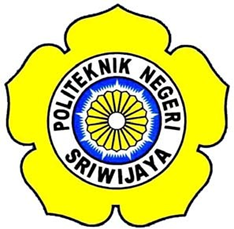 LAPORAN AKHIRDiajukan untuk Memenuhi Syarat Menyelesaikan Pendidikan Diploma III Jurusan Teknik Mesin Politeknik Negeri SriwijayaDisusun Oleh:Rifqi Perdana061630200843POLITEKNIK NEGERI SRIWIJAYAPALEMBANG2019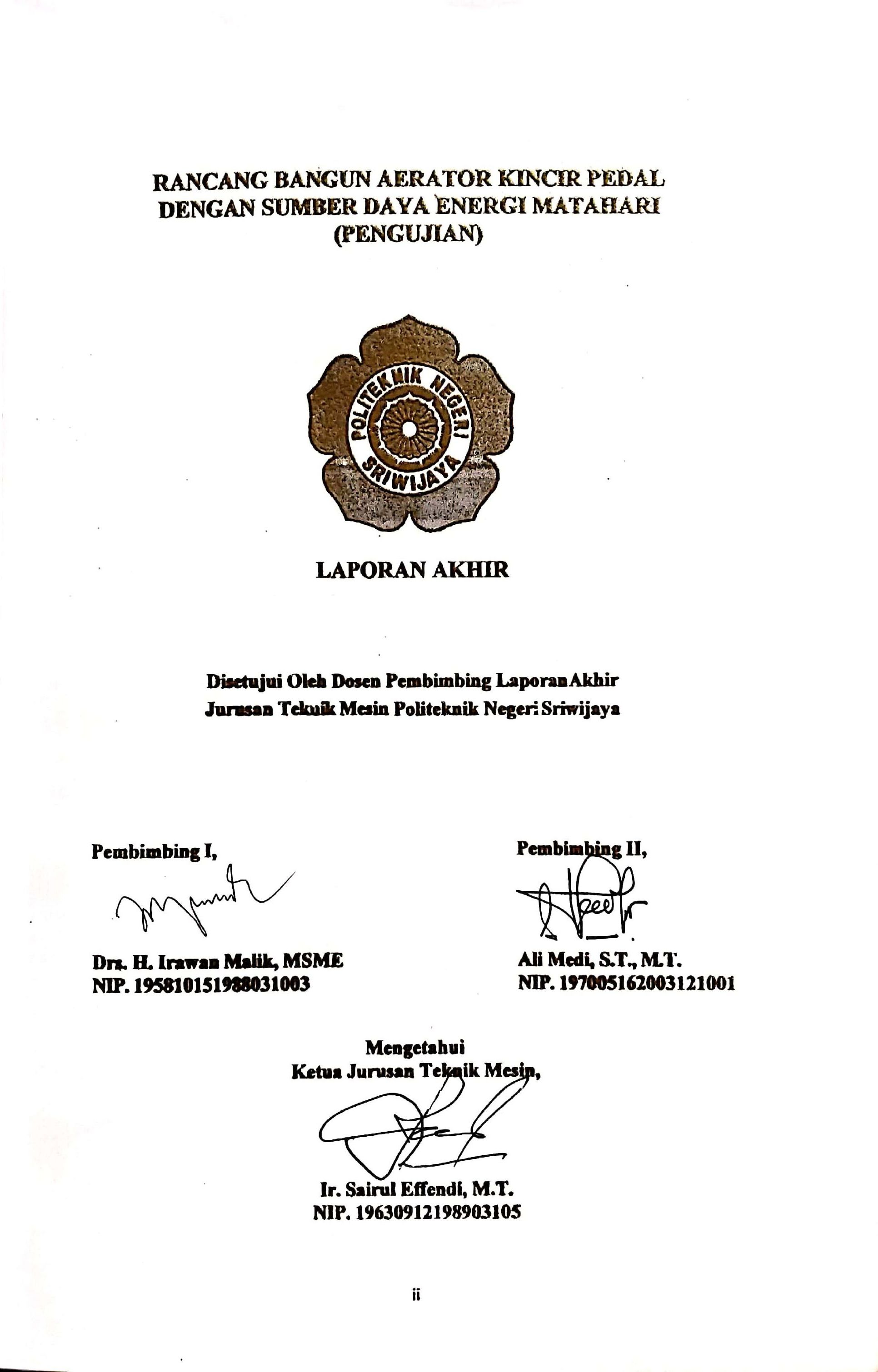 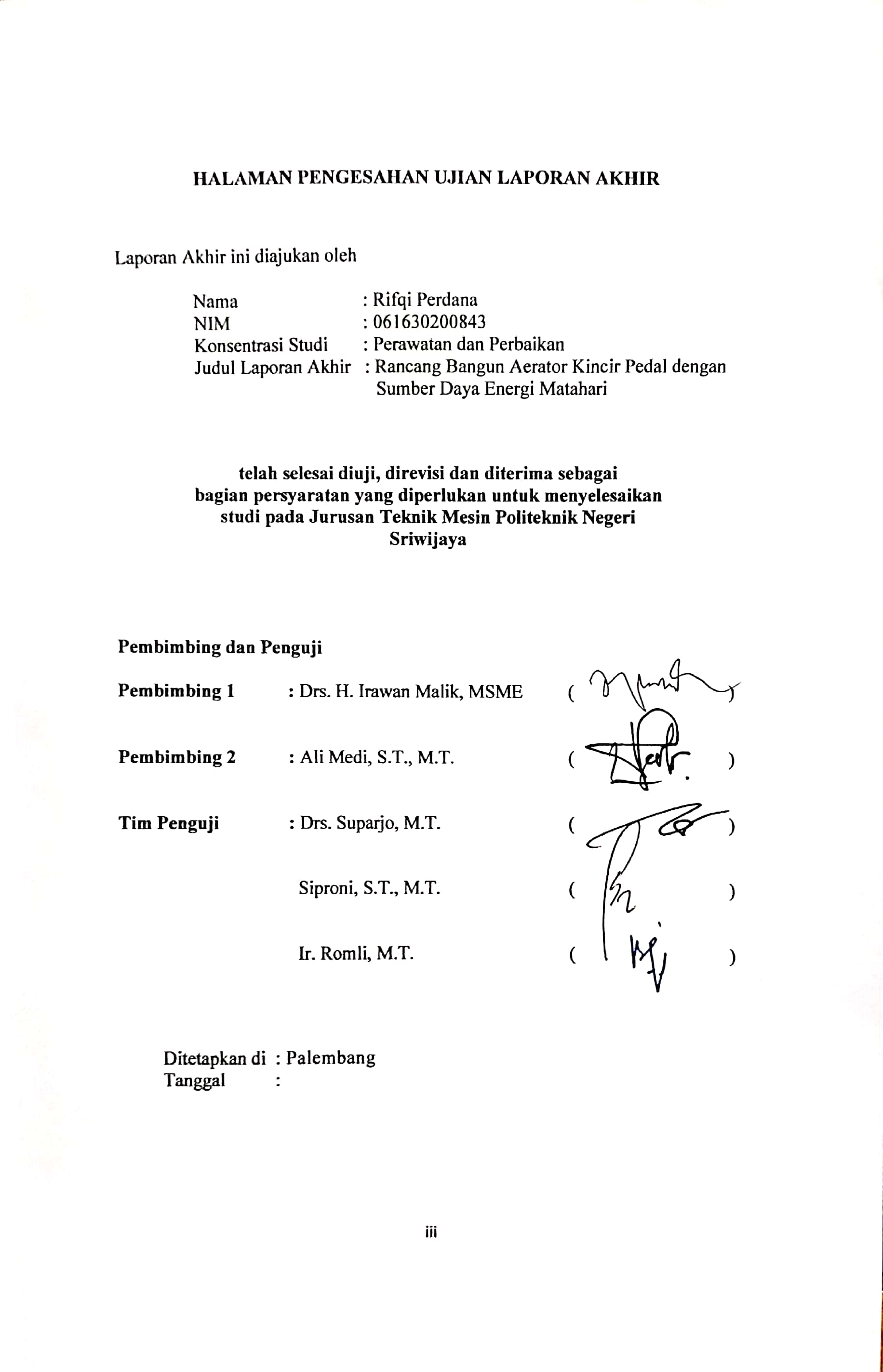 MOTTO“Kesempatan bukanlah hal yang kebetulan, kau harus menciptakannya”Kupersembahkan kepada :Keluarga kuSaudara – saudara kuDosen – dosen kuTeman sekelompok kuTeman – teman 6 MEAlmamater kuABSTRAK	Nama			: Rifqi Perdana	Konsentrasi Studi	: Perawatan dan Perbaikan	Program Studi		: Teknik Mesin D3Judul LA		: Rancang Bangun Aerator Kincir Pedal dengan Sumber daya Energi Matahari(2019: 35 Halaman + Daftar Gambar + Daftar Tabel + Lampiran)Laporan akhir yang berjudul “Rancang Bangun Aerator Kincir Pedal dengan Sumber Daya Energi Matahari”, bertujuan untuk memecahkan masalah pada proses budidaya makhluk hidup air seperti ikan dan udang yang mana sangat membutuhkan oksigen sebagai kelangsungan hidup makhluk hidup air serta memecahkan masalah pada daerah yang sulit terjangkau listrik dengan adanya pemanfaatan energi matahari melalui panel surya. Aerator kincir pedal yang dirancang memiliki 2 impeller yang berfungsi sebagai pengaerasi untuk menambah kadar oksigen pada air, panel surya sebagai alat pengubah cahaya matahari menjadi energy listrik yang digunakan sebagai suplai tenaga ke motor penggerak untuk memutar impeller.ABSTRACT	Name			: Rifqi Perdana	Concentration		: Maintenance and Repair	Study Program	: Mechanical Engineering D3Title			: Design of Paddle Wheel Aerator with Solar Energy    Resources(2019:  35 Pages + List of Picture + List of Table + Attachment)Final report entitled “Design of Paddle Wheel Aerator with Solar Energy Resources”, aims to solve problems in the process of cultivating aquatic living things such as fish and shrimp which is in desperate need of oxygen, as the survival of aquatic living things and solving problems in areas that are difficult to reach by electricity with the use of solar energy through solar panel. The paddle wheel aerator designed has 2 impeller that serve as an aerator to increase oxygen levels in water, solar panels as a means of converting sunlight into electrical energy which is used as a power supply to the motor to rotate the impeller.Keywords: Paddle Wheel Aerator, Solar Panel KATA PENGANTARPuji syukur penulis panjatkan atas kehadiran Allah SWT, yang telah melimpahkan rahmat dan karunia-Nya kepada penulis sehingga penulis dapat menyelesaikan laporan akhir ini dengan judul “RANCANG BANGUN AERATOR KINCIR PEDAL DENGAN SUMBER DAYA ENERGI MATAHARI”. Adapun tujuan dari penulisan laporan akhir ini adalah memenuhi salah satu persyaratan dalam menempuh dan menyelesaikan pendidikan diploma III pada Jurusan Teknik Mesin Politeknik Negeri Sriwijaya.	Keberhasilan dalam menyelesaikan laporan akhir ini tidak lepas dari bimbingan, pengarahan dan bantuan dari berbagai pihak. Oleh karena itu, atas selesainya laporan akhir ini penulis mengucapkan banyak terima kasih kepada:Allah SWT yang telah memberikan nikmat kesehatan jasmani dan rohani sehingga penulis dapat menyelesaikan laporan ini.Kedua orang Tua-Ku serta keluarga besar yang telah memberi bantuan baik berupa material, doa maupun motivasi.Bapak Dr. Ing. Ahmad Taqwa, M.T. selaku Direktur Politeknik Negeri Sriwijaya.Bapak Ir.Sairul Effendi, M.T. selaku Ketua Jurusan Teknik Mesin Politeknik Negeri Sriwijaya.Bapak Drs. Soegeng Witjahjo, S.T., M.T. selaku Sekretaris Jurusan Teknik Mesin Politeknik Negeri Sriwijaya.Bapak Drs. Irawan Malik, MSME., selaku Dosen Pembimbing I yang telah memberikan arahan-arahan, masukan dan bimbingan selama proses penulisan Laporan Akhir ini hingga selesai.Bapak Ali Medi, S.T., M.T. selaku Dosen Pembimbing II yang telah memberikan motivasi, bimbingan selama proses penulisan Laporan Akhir ini hingga selesai.Seluruh Bapak/Ibu Dosen, Staff dan Instruktur Pengajar Politeknik Negeri Sriwijaya. Khususnya Jurusan Teknik Mesin.Teman-teman di Jurusan Teknik Mesin Politeknik Negeri Sriwijaya. Khususnya Konsentrasi Maintenance and Repair.Serta semua pihak yang sudah membantu penulis yang tidak bisa disebutkan satu persatu.Penulis menyadari dalam pembuatan laporan ini masih terdapat banyak kesalahan & kekurangan, untuk itu penulis sangat mengharapkan saran ataupun kritik yang membangun dari semua pihak agar lebih baik kedepannya lebih baik. Semoga laporan ini dapat bermanfaat bagi kita semua yang membacanya.Palembang,    Juli  2019	           PenulisDAFTAR ISI					    HalHALAMAN  JUDUL	 i  HALAMAN PENGESAHAN	 ii  MOTTO	 iv ABSTRAK 	 v ABSTRAK 	 vi KATA PENGANTAR	 vii DAFTAR ISI 	 ix DAFTAR GAMBAR	 xi DAFTAR TABEL 	 xii BAB I   		PENDAHULUAN	 1	               1.1 Latar Belakang	 1 	1.2 Rumusan Masalah dan Pembatasan Masalah	 2   	1.3 Tujuan dan Manfaat	 2		1.4 Metode Pengambilan Data	 3		1.5 Sistematika Penulisan	 3	BAB II    TINJAUAN PUSTAKA	 5                 2.1 Sistem Aerasi	 5                 2.2 Aerator	 5                 2.3 Jenis-Jenis Aerator	 6                 2.4 Karakteristik Dasar Pemilihan Bahan	 8                 2.5 Komponen-Komponen Paddle Wheel Aerator	 9                 2.6 Gaya Apung Hukum Archimedes	 14BAB III  PEMBAHASAN	 19                3.1 Prosedur Rancang Bangun Alat Aerator	 19                3.2 Desain Alat Aerator	 20                3.3 Perhitungan Gaya Apung pada Pipa	 20                3.4 Perhitungan Gaya Air pada Pedal Kincir	 22                3.5 Perhitungan Panjang Sabuk 	 24                3.6 Perhitungan Daya Motor	 25                3.7 Perhitungan Diameter Poros	 27                3.8 Perhitungan Waktu Aki Mem-backup Beban	 29                3.9 Perhitungan Daya yang dihasilkan Panel Surya 	 30BAB IV  PENGUJIAN	 31                4.1 Metode Pengujian	 31                4.2 Waktu dan Tempat	 31                4.3 Tujuan Pengujian	 31
                4.4 Alat dan Bahan	 31                4.5 Langkah-Langkah Pengujian	 32                4.6 Data Hasil Pengujian	 33                4.7 Kesimpulan Data Pengujian	 34BAB V    KESIMPULAN DAN SARAN	 35                 5.1 Kesimpulan	 35                5.2 Saran	 35

DAFTAR  PUSTAKA	 36LAMPIRAN	 37DAFTAR GAMBAR                                                      HalGambar 2.1 Paddle Wheel Aerator 	 6	Gambar 2.2 Diffuser Aerator 	 6Gambar 2.3 Surface Aerator	 7Gambar 2.4 Gravity Aerator	 7Gambar 2.5 Impeller	 9Gambar 2.6 DC Motor	 10Gambar 2.7 Solar Cell	 10Gambar 2.8 Pelampung Aerator dari Pipa	 11Gambar 2.9 Accumulator	 11Gambar 2.10 Solar Charge Controller	 12Gambar 2.11 Shaft	 13Gambar 3.12 Rangka	 13	Gambar 2.13 Pulley dengan sabuk	 14Gambar 2.14 Gaya Apung	 15Gambar 3.1 Diagram Alir Rancang Bangun	 19Gambar 3.2 Aerator Kincir Pedal	 20Gambar 3.3 Ukuran Pipa	 20Gambar 3.4 Kondisi Pedal di Air 	 23	Gambar 3.5 Puli dan Sabuk 	 24Gambar 3.6 Poros dan Beban di topang 	 27	Gambar 3.7 Free Body Diagram Poros Aerator 	 27Gambar 3.8 Diagram Momen Bengkok 	 28DAFTAR TABELHalTabel 3.1 Berat Total Komponen-Komponen Sistem Aerator 	 21Tabel 4.1 Hasil Pengujian Daya	 33Tabel 4.2 Hasil Pengujian Rpm	 33